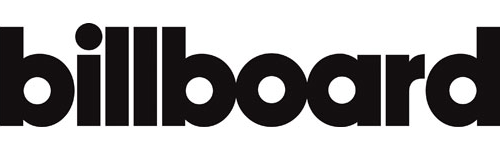 The 50 Best Songs of 2020 (So Far)June 10, 2020https://www.billboard.com/articles/news/list/9395318/best-songs-of-2020-top-50-so-far?utm_campaign=Daily&utm_medium=email&utm_source=Sailthru&utm_term=daily_digest37. Chika, "Industry Games"Rising Alabama singer and rapper CHIKA brushes off the posers and asserts control over her career on the confident, trim title track of her March EP, which marks her Warner Records debut. In just over two minutes, she raps breezily about her artistic vision and dedication to her craft over a metallic, bass-heavy beat, not so much bragging as she is building a strong, smart case for her own come-up. “Think it’s a game?” CHIKA mocks in the chorus; if it were, she’d be winning. -- TATIANA CIRISANO